                 JEDILNIK ŠOLA      16. – 20. november  2020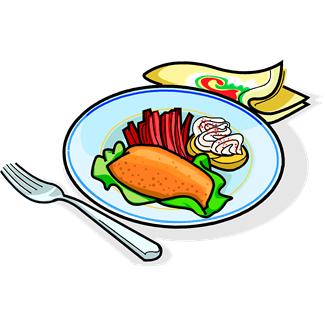 PONEDELJEK                                                         TOREKSREDA ČETRTEKPETEK – tradicionalni slovenski zajtrk,                    dan slovenske hrane                                                                                                                                   DOBER TEK!                                                                                                                                              ALERGENIMalica:MLEČNI ZDROB S POSIPOM, JABOLKAGLUTEN, MLEKOKosilo:KOSTNA JUHA Z ZAKUHO, TELEČJA RIŽOTA, PESA, SOKZELENA, GLUTEN, JAJCAMalica:KAJZERICA, KUHAN PRŠUT, KISLA PAPRIKA, PLANINSKI ČAJGLUTENZdrava šola:POMARANČEKosilo:KOSMIČEVA JUHA, ŠPINAČNI TORTELINI V SIROVI OMAKI, RADIČ  S KROMPIRJEM, SOKGLUTEN, JAJCA, MLEKOMalica:ZRNAT KRUH, TOPLJENI SIRČEK, KORENČEK, ŠIPKOV ČAJ, KAKIGLUTEN, MLEKOKosilo:PEČENICA, MATEVŽ, KISLA REPA, SOKGLUTENMalica:KRALJEVA ŠTRUČKA FIT, KAKAVGLUTEN, MLEKOZdrava šola:MANDARINE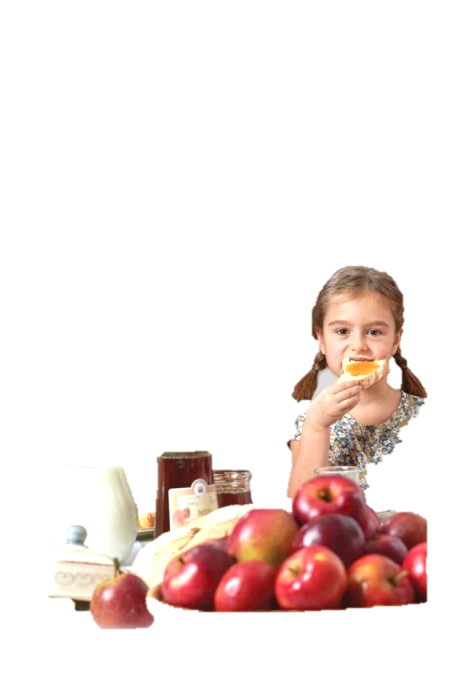 Kosilo:HAŠE OMAKA, SVALJKI, ZELENA SOLATA S KORUZO, ŽITNA PLOŠČICA, VODAGLUTEN, JAJCA, MLEKOMalica:RŽEN KRUH, MASLO, MED, MLEKO, JABOLKAGLUTEN, MLEKOKosilo:ZELENJAVNA JUHA, SIROVI ŠTRUKLJI, KOMPOTGLUTEN, JAJCA, MLEKO